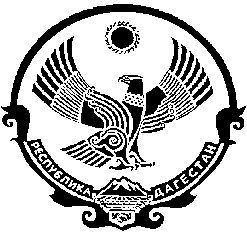                                    СОБРАНИЕ ДЕПУТАТОВ  МУНИЦИПАЛЬНОГО ОБРАЗОВАНИЯ «БЕЖТИНСКИЙ УЧАСТОК»368410, Республика Дагестан, Цунтинский район, с. Бежтат.: (872 2)55-23-01, 55-23-02, ф. 55-23-05, bezhta-mo@mail.ruadmin@bezhta.ru  РЕШЕНИЕ20 апреля 2018 года                       с. Бежта                                              № 08О внесении изменений и добавления в решение Собрания депутатов МО «Бежтинский участок» от 26.12.2017 года №2.    В соответствии с Федеральным законом от 06.10.2003 года №131 ФЗ «Об общих принципах местного самоуправления в Российской Федерации», в соответствии с письмом Минюста РД от 25.11.2014 г. №03-05/18,  Закона РД  «Об архивном деле в Республике Дагестан» от 11 апреля 2005г. №15, и  во исполнение  представления  прокурора Цунтинского района РД от 19.05.2017 года за № 02-06-01-2017 годаСобрание депутатов МО «Бежтинский участок» выноситРешение:1.	Внести следующие  изменения и добавления в решение Собрания депутатов МО «Бежтинский участок»  №2 от   26.12.2017г:1.1.	Преобразовать должность главного специалиста архивной службы и ввести должность начальника отдела архива  администрации МО «Бежтинский участок». 1.2. Главе МО «Бежтинский участок» привести в соответствии с настоящим решением структуру и реестр администрации МО «Бежтинский участок» на 2018 год.2. Настоящее решение опубликовать в газете «Бежтинский Вестник» и разместить на сайте МО «Бежтинский участок»Председатель Собрания депутатовМО «Бежтинский участок»                                                Исмаилов Ш.М.